№ конкурса№ конкурса№ конкурса№ конкурса№ конкурса№ конкурса№ конкурса№ конкурса№ конкурса№ конкурсаКонкурсКонкурсКонкурсКонкурсКонкурсКонкурсКонкурсКонкурсКонкурсКонкурсКонкурсКонкурсКонкурсКонкурсКонкурсКонкурсКонкурсКонкурсКонкурсКонкурсКонкурсКонкурсКонкурсКонкурсКонкурсКонкурсКонкурсКонкурс№ конкурса№ конкурса№ конкурса№ конкурса№ конкурса№ конкурса№ конкурса№ конкурса№ конкурса№ конкурсаФорма обученияФорма обученияФорма обученияФорма обученияФорма обученияФорма обученияФорма обученияФорма обученияФорма обученияОснова финансированияОснова финансированияОснова финансированияОснова финансированияОснова финансированияОснова финансированияОснова финансированияОснова финансированияОснова финансированияОснова финансированияОснова финансированияОснова финансированияОснова финансированияОснова финансированияОснова финансированияОснова финансированияОснова финансированияОснова финансированияОснова финансирования№ конкурса№ конкурса№ конкурса№ конкурса№ конкурса№ конкурса№ конкурса№ конкурса№ конкурса№ конкурсаФорма участия в конкурсеФорма участия в конкурсеФорма участия в конкурсеФорма участия в конкурсеФорма участия в конкурсеФорма участия в конкурсеФорма участия в конкурсеФорма участия в конкурсеФорма участия в конкурсеУровень образованияУровень образованияУровень образованияУровень образованияУровень образованияУровень образованияУровень образованияУровень образованияУровень образованияУровень образованияУровень образованияУровень образованияУровень образованияУровень образованияУровень образованияУровень образованияУровень образованияУровень образованияУровень образования№ конкурса№ конкурса№ конкурса№ конкурса№ конкурса№ конкурса№ конкурса№ конкурса№ конкурса№ конкурсаКод НпС, название НпС, название образовательной программыКод НпС, название НпС, название образовательной программыКод НпС, название НпС, название образовательной программыКод НпС, название НпС, название образовательной программыКод НпС, название НпС, название образовательной программыКод НпС, название НпС, название образовательной программыКод НпС, название НпС, название образовательной программыКод НпС, название НпС, название образовательной программыКод НпС, название НпС, название образовательной программыКод НпС, название НпС, название образовательной программыКод НпС, название НпС, название образовательной программыКод НпС, название НпС, название образовательной программыКод НпС, название НпС, название образовательной программыКод НпС, название НпС, название образовательной программыКод НпС, название НпС, название образовательной программыКод НпС, название НпС, название образовательной программыКод НпС, название НпС, название образовательной программыКод НпС, название НпС, название образовательной программыКод НпС, название НпС, название образовательной программыКод НпС, название НпС, название образовательной программыКод НпС, название НпС, название образовательной программыКод НпС, название НпС, название образовательной программыКод НпС, название НпС, название образовательной программыКод НпС, название НпС, название образовательной программыКод НпС, название НпС, название образовательной программыКод НпС, название НпС, название образовательной программыКод НпС, название НпС, название образовательной программыКод НпС, название НпС, название образовательной программы111111111111111111111111111111222222222222222222222222222222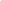 